April 2017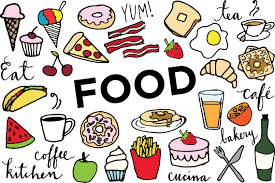 Dear Parents, Welcome back to the final term of Primary 4! This term our topic is Food Glorious Food!Our topic has a Health and Wellbeing focus and through this topic the children will be learning about where food comes from, the journeys food makes, farming in Scotland, Fairtrade and advertising. In Maths we will be further developing our skills in multiplying and dividing and we will develop our understanding of fractions: calculating fractions of amounts and comparing fractions. On Tuesdays, with Mrs Duthie, the P4s will be developing their knowledge and understanding of length, weight, area and volume. Our Big Maths ‘Learn it’ for this term is the 8 x table. You can help your child by practising this with them at home. There are also useful websites to practise Maths calculations which can be accessed via the school website under the tab: Learning Zone.This term for Reading we will be studying: ‘The Hundred-Mile An-Hour Dog’ by Jeremy Strong. Most groups will complete a variety of comprehension activities on this text aiming to deepen their understanding of the text. Each reading group will continue to have a group reading book, which will be heard in class and be given for Reading homework. In Writing we will be developing our skills in writing letters and information texts. In addition we will develop our knowledge of connectives, apostrophes and plurals. Other key informationP.E. is on a Thursday and Friday please ensure your child has a named P.E. kit for these days.Homework is handed out on Monday and is due in on Thursday, please ensure you have signed your child’s homework jotters.Reading homework will be set each time your child’s reading is heard. Their reading days will be recorded in their reading record. Please ensure you hear your child’s reading and discuss the story, characters and vocabulary in the book. Please sign your child’s reading record after you have heard them reading.It is also helpful for your child to have an old shirt or t-shirt to protect their clothes during art activities. Please ensure your child takes one into school. If you have any questions, please do not hesitate to contact me. I look forward to seeing you at the Parents’ Evening on the 11th of May.Mrs Torrens